S1 Table. Identification of propolis samples from different regions of Bahia in Brazil analyzed in this study.Geographic IdentificationCity and state of BrazilColour TypeImage-14.863131, -40.552506Barra do Choça (Vitória da Conquista) – BahiaBrown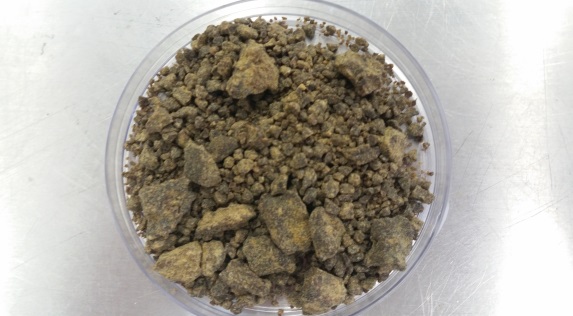 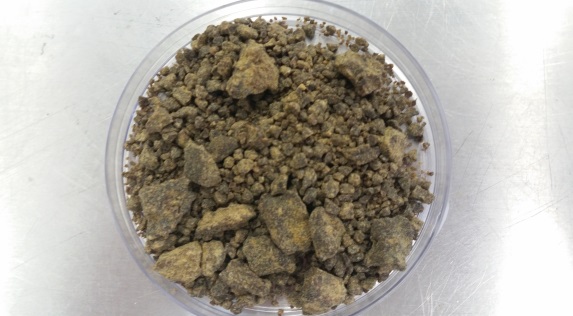 -14.863131, -40.552506Barra do Choça (Vitória da Conquista) – BahiaGreen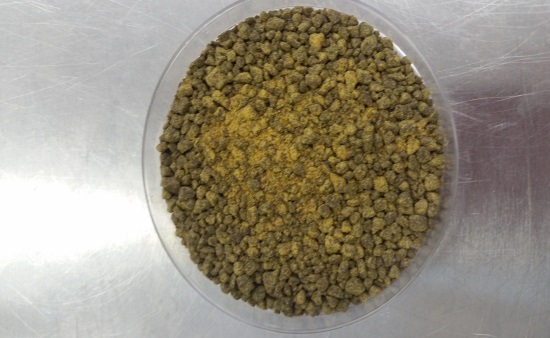 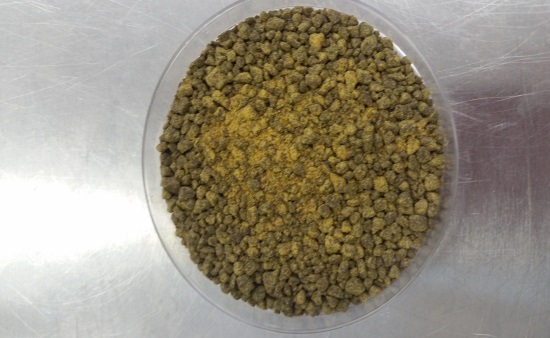 -15.669756, -38.952456Canavieiras – Bahia Red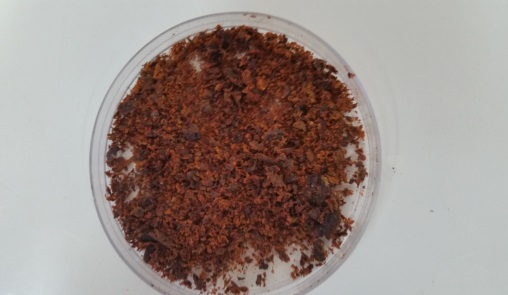 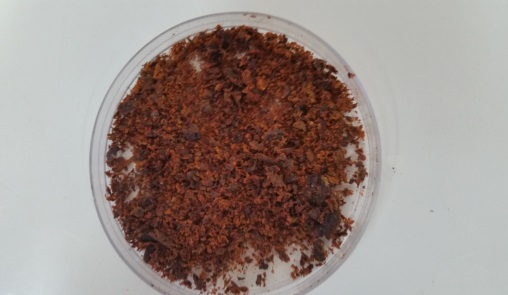 